         20 марта открыли Неделю детской книги ребята из Кружка 6Б и 6 В классов. Знатоки русской и зарубежной литературы приняли участие в конкурсе .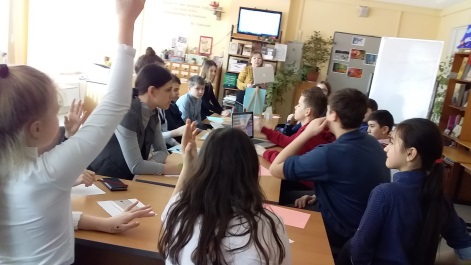 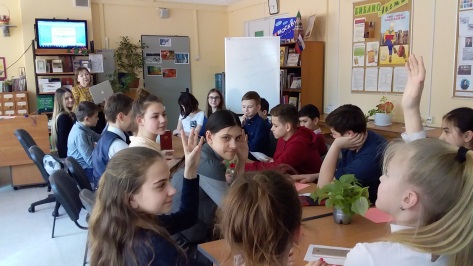 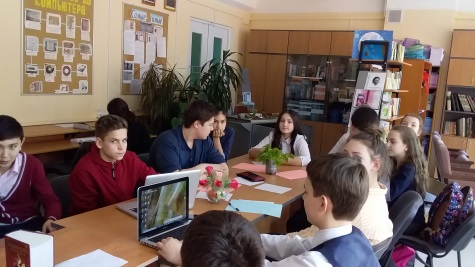 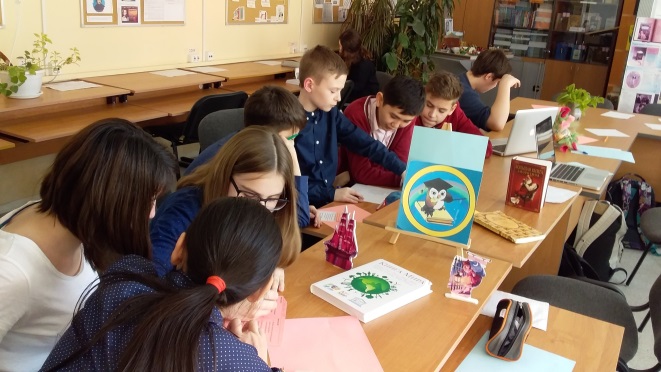 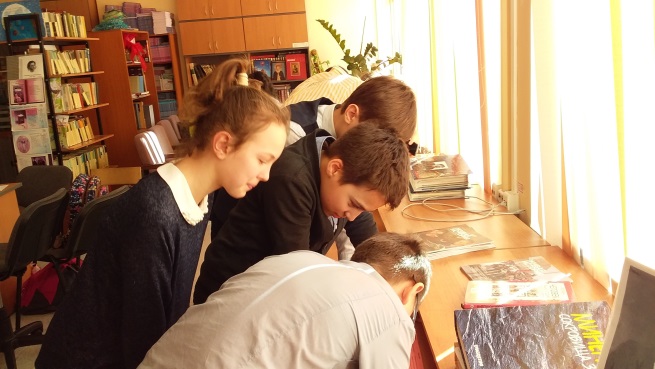  25 марта.  Занимательно и интересно начал Неделю детской книги 5Е класс. Ребята рассказали о своих любимых книгах, нарисовали иллюстрации к ним, поделились впечатлениями от прочитанного.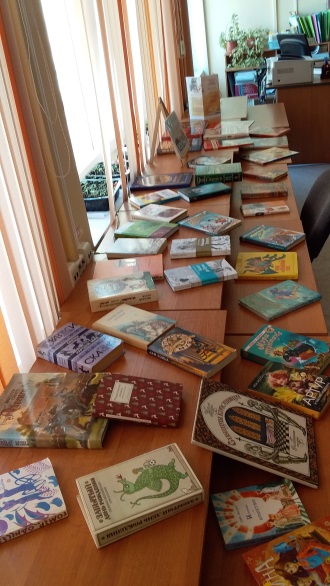 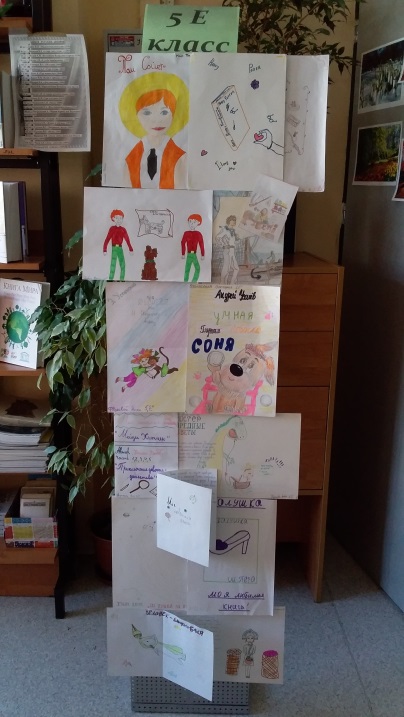 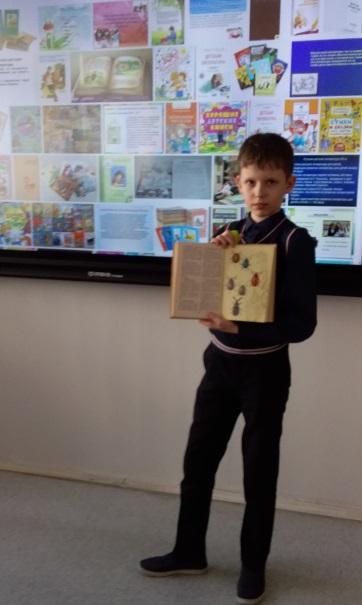 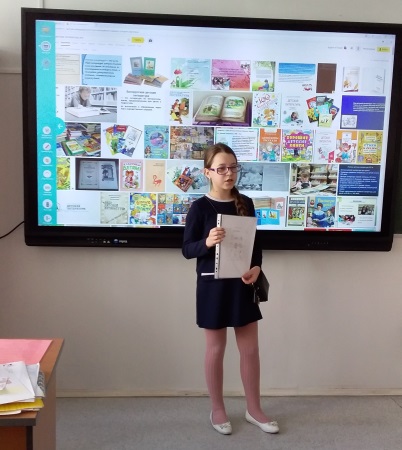 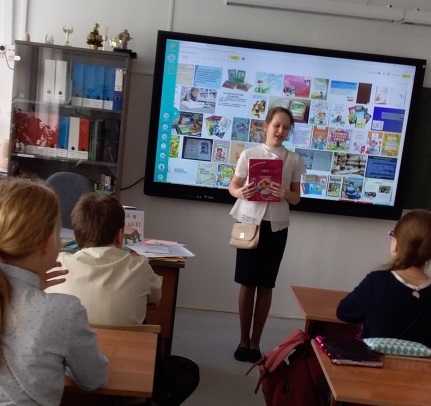 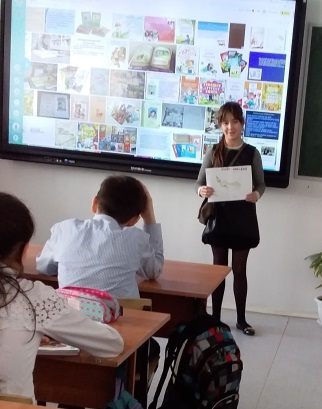 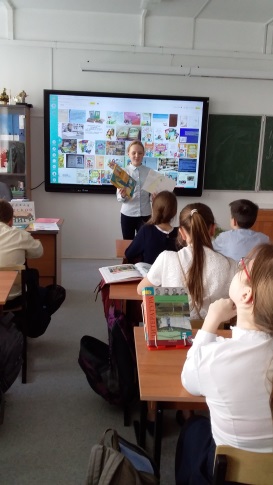 